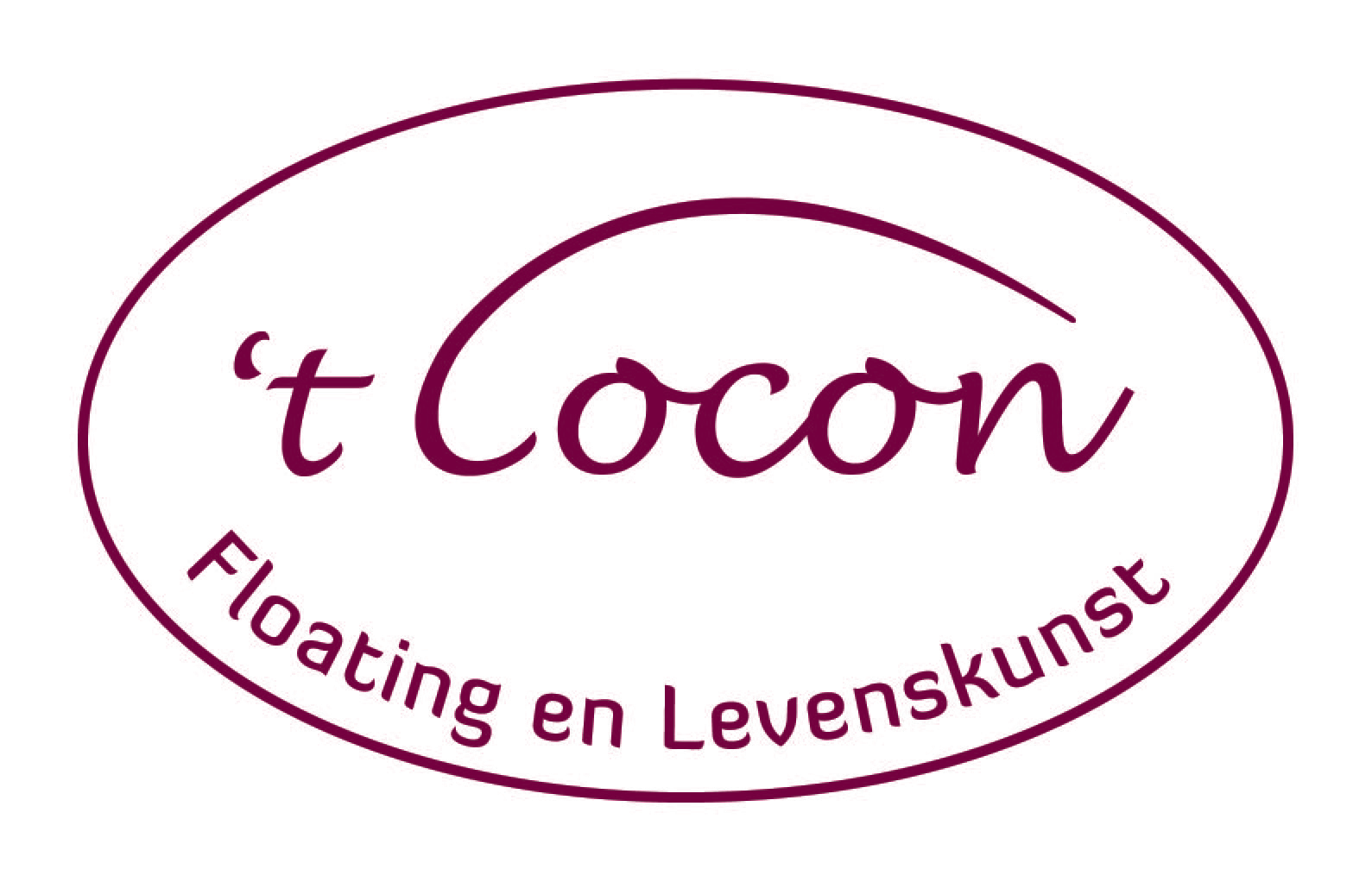 IntakeformulierAls u voor de eerste keer gaat floaten dient u zeker te weten dat u niet onder invloed bent van drugs, alcohol, verdovende middelen of medicijnen die uw zintuigen beïnvloeden.Bent u onder behandeling van een huisarts of specialist, dan is het raadzaam hem of haar te vragen of u mag floaten. Heeft u uw haren geverfd, bijvoorbeeld met henna? Zorg er dan voor dat u uw haren goed wast voordat u de floatcabine instapt. Ook is er voor u een badmuts aanwezig die u kunt opdoen. Dit om verontreiniging van de filters en kleuring van het water te voorkomen. Mocht u dit zijn vergeten dan worden de kosten voor het reinigen bij u in rekening gebracht.Voordat u gaat floaten krijgt u het een en ander nog goed uitgelegd door de gastvrouw of gastheer.Als u alles goed heeft gelezen en accoord gaat met bovenstaande richtlijnen dan vragen wij u dit formulier te ondertekenen.Floater(ster):Naam:Woonplaats:Getekend d.d.                          , Deventer